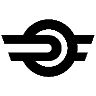  	34485/2021/MAV sz. pályázati felhívás 1.sz. mellékleteA Pályázó adataiFuvarozott áru mennyiségeEgyéb finanszírozott projektekA kérelemhez elektronikusan kötelezően csatolandó dokumentumokcégkivonat, aláírási címpéldány a támogatási kérelmet benyújtó Pályázó vonatkozásában a vasúti egyes kocsi teherfuvarozás rendszerleírása a tárgyévet illetően (amennyiben az előzetes regisztráció során nem került benyújtásra vagy a Pályázó nem vett részt az előzetes regisztrációs folyamatban)rövid szöveges összefoglaló a támogatásból megvalósítani tervezett tevékenységek, feladatok ismertetéséről, azok tervezett azok hatásairól a Pályázati felhívásban megjelölt pályázati céllal összefüggésbennyilatkozati listaAdatvédelemKijelentem, hogy a Pályázati felhívás 4. sz. mellékletét képző adatkezelési tájékoztató tartalmi elemeit tudomásul vettem, továbbá az abban foglaltakat elfogadom.NyilatkozatokJelen pályázat benyújtásával kijelentem, hogy a társaságunk a pályázati felhívás 2. sz. mellékletében meghatározott nyilatkozattételi kötelezettségeinek maradéktalanul eleget tesz.Jelen pályázat benyújtásával kijelentem, hogy a fenti adatok és információk vonatkozásában bekövetkezett bármely változásáról a MÁV Zrt.-t haladéktalanul tájékoztatom eltekintve a jelen Pályázati felhívás B. pontjában foglalt teljesítményadatoktól, melyeket a Pályázó  indoklással ellátva legkésőbb a tárgyévet megelőző év december 31-ig módosíthat a következő támogatási év(ek) vonatkozásában.Hely/Dátum                                                                                 Pályázó vasúti társaság
    cégszerű  aláírásaPályázati űrlapa vasúti egyes kocsi  
teherfuvarozási támogatásigénybevételéhez
2021-2025.MÁV Zrt.Pályavasúti Szolgáltatások Igazgatóság1087 Budapest, 
Könyves Kálmán körút 54-60.
A pályázat nyilvántartási száma:  ………..a  MÁV Zrt. tölti kiA pályázó vasúti társaság A pályázó vasúti társaság A vasúti társaság cégjegyzék szerinti megnevezéseA vasúti társaság cégjegyzék szerinti megnevezéseA vasúti társaság cégjegyzék szerinti megnevezéseA vasúti társaság cégjegyzék szerinti megnevezéseA pályázó vasúti társaság A pályázó vasúti társaság CégjegyzékszámCégjegyzékszámAdószámAdószámA pályázó vasúti társaság A pályázó vasúti társaság Működési engedély száma (azonosítója)Működési engedély száma (azonosítója)Egységes biztonsági tanúsítvány száma (azonosítója)Egységes biztonsági tanúsítvány száma (azonosítója)Cím / SzékhelyIrányítószámVárosUtca, házszám OrszágKapcsolattartó adataiKapcsolattartó adataiCégjegyzék szerint aláírásra jogosult adataiNévNévNévKapcsolattartó adataiKapcsolattartó adataiCégjegyzék szerint aláírásra jogosult adataiE-mail címE-mail címE-mail címKapcsolattartó adataiKapcsolattartó adataiCégjegyzék szerint aláírásra jogosult adataiTelefon / MobiltelefonTelefon / MobiltelefonTelefon / MobiltelefonKapcsolattartó adataiKapcsolattartó adataiCégjegyzék szerint aláírásra jogosult adataiNévNévNévKapcsolattartó adataiKapcsolattartó adataiCégjegyzék szerint aláírásra jogosult adataiE-mail címE-mail címE-mail címKapcsolattartó adataiKapcsolattartó adataiCégjegyzék szerint aláírásra jogosult adataiTelefon / MobiltelefonTelefon / MobiltelefonTelefon / MobiltelefonKapcsolattartó adataiKapcsolattartó adataiKijelölt kapcsolattartó adataia felmerülő kérdések esetén kontakt személyNévNévNévKapcsolattartó adataiKapcsolattartó adataiKijelölt kapcsolattartó adataia felmerülő kérdések esetén kontakt személyE-Mail címE-Mail címE-Mail címKapcsolattartó adataiKapcsolattartó adataiKijelölt kapcsolattartó adataia felmerülő kérdések esetén kontakt személyTelefon / Mobiltelefon Telefon / Mobiltelefon Telefon / Mobiltelefon Számlavezető pénzintézetSzámlavezető pénzintézetNeve	     Neve	     Neve	     Neve	     Számlavezető pénzintézetSzámlavezető pénzintézetIBAN/Bankszámlaszám                                                                    BIC-kód:                IBAN/Bankszámlaszám                                                                    BIC-kód:                IBAN/Bankszámlaszám                                                                    BIC-kód:                Támogatási időszakTámogatási időszakA támogatási program teljes időtartama vagy:                                                                                           A támogatási program teljes időtartama vagy:                                                                                           A támogatási program teljes időtartama vagy:                                                                                           A támogatási program teljes időtartama vagy:                                                                                           Támogatási időszakTámogatási időszaktól                                                                     ig                            A dátum formátuma ÉÉÉÉ HH                                                                            tól                                                                     ig                            A dátum formátuma ÉÉÉÉ HH                                                                            tól                                                                     ig                            A dátum formátuma ÉÉÉÉ HH                                                                            tól                                                                     ig                            A dátum formátuma ÉÉÉÉ HH                                                                            Tervezett fuvarozási mennyiség éves bontásbanMillió árutonna kilométer 2021. év4. negyedév:          2022. év1. negyedév:          2022. év2. negyedév:          2022. év3. negyedév:          2022. év4. negyedév:          2023. év1. negyedév:          2023. év2. negyedév:          2023. év3. negyedév:          2023. év4. negyedév:          2024. év1. negyedév:          2024. év2. negyedév:          2024. év3. negyedév:          2024. év4. negyedév:          2025. év1. negyedév:          2025. év2. negyedév:          2025. év3. negyedév:          2025. év4. negyedév:          A vasúti teherfuvarozást illetően jogosult jelenleg bármilyen egyéb támogatás felhasználására, illetve ilyen jellegű támogatási igényt nyújtott-e be korábban?                    Igen                                  Nem      A vasúti teherfuvarozást illetően jogosult jelenleg bármilyen egyéb támogatás felhasználására, illetve ilyen jellegű támogatási igényt nyújtott-e be korábban?                    Igen                                  Nem      A vasúti teherfuvarozást illetően jogosult jelenleg bármilyen egyéb támogatás felhasználására, illetve ilyen jellegű támogatási igényt nyújtott-e be korábban?                    Igen                                  Nem      Amennyiben a fenti kérdést illetően a válasza igen:Amennyiben a fenti kérdést illetően a válasza igen:Amennyiben a fenti kérdést illetően a válasza igen:Az államháztartás központi alrendszeréből igényelt, kapott egyéb költségvetési támogatásból, valamint külföldi forrásokból származó összegetTámogatás típusaÖsszeg (millió Ft)Az állam, az Országgyűlés, a Kormány, a miniszter, illetve költségvetési szerv által alapított vagy tulajdonolt alapítványtól, közalapítványtól, köztestülettől, nonprofit vagy más gazdasági társaságtól igényelt, kapott támogatás összegetTámogatás típusa Összeg (millió Ft)